「認識勞動─五一勞動節的由來」教學活動設計 I「認識勞動─五一勞動節的由來」 學習單班級:	座號:	姓名:看完五一勞動節的故事後，請在你想表達的心情雲上，用彩虹筆 塗上顏色，如果雲上面沒有你想表達的心情，也可以自己寫出來 喔！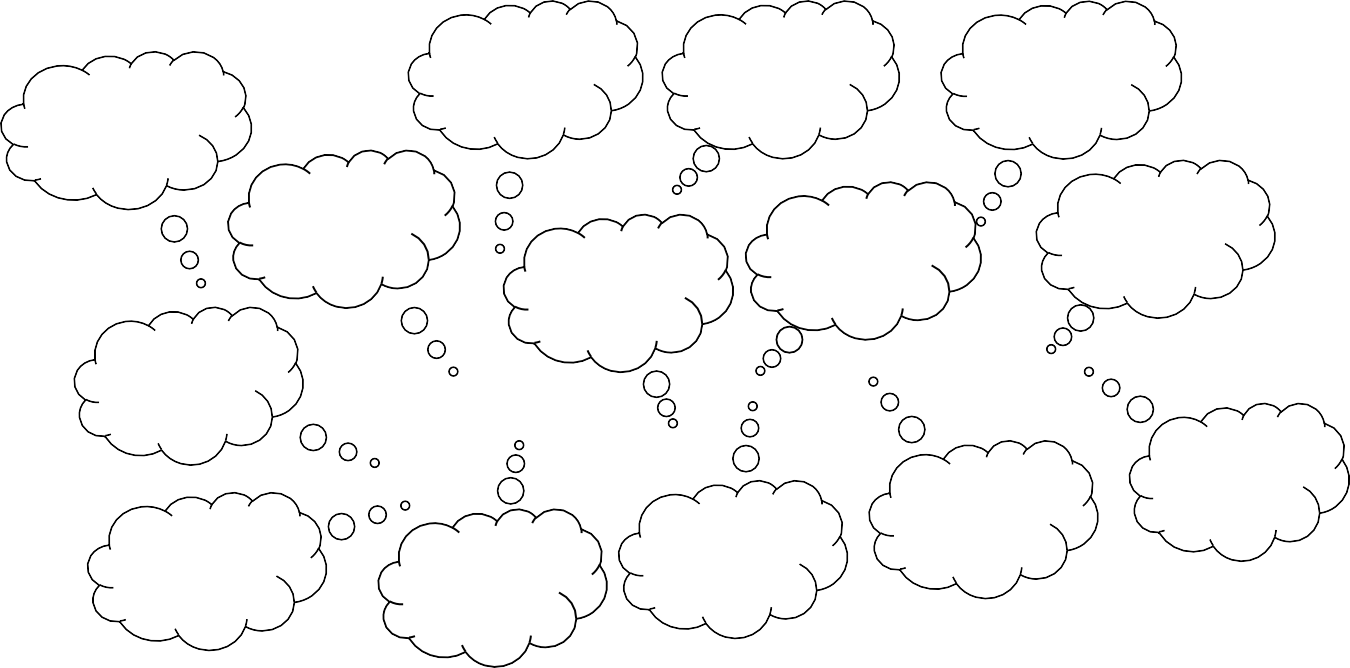 一、 當你看到過去的工人每天要工作 14 到 15 小時，甚至是 18 小時，你的心情是什麼?為什麼? 我的心情是	 因為	二、 乾草廣場事件中發生工人和警察的衝突，你的感覺是什麼?為什麼? 我覺得	 因為	三、 你覺得一天工作 8 小時，休息 8 小時，另外有 8 小時可以自己想做什麼就做什麼，這樣的八小時工作制好不好?為什麼? 我覺得	 因為	「認識勞動─五一勞動節的由來」教學活動設計 II「認識勞動─五一勞動節的由來」學習單班級:	座號:	姓名:請把爸爸、媽媽或和你一起生活的其他長輩一個禮拜的上班時間和下班時間記錄下來，並計算一下他們一個星期的總工作時數。……………………………………………………………………………………………………………………….我記錄的是	□爸爸	□媽媽	□其他長輩 	(職業: 	)我記錄的日期從 	年 	月 	日至 	年 	月 	日你選擇記錄的對象一個星期裡面有幾天的工作時間超過八小時？ 	天當工作時間比較長的時候，選擇記錄的對象，你有沒有觀察到他（她）的情緒的變化？請簡單描述。課程名稱認識勞動─五一勞動節的由來適用對象國小低年級適用領域/課程生活領域或彈性學習節數/課程教學時間/節數40 分鐘/一節課教學目標一、能了解過去工人工作的環境及辛苦。二、能了解五一勞動節的由來。三、能說出 8 小時工作制的 3 個 8 小時，分別是工作、休息及休閒。教學資源「勞動節的由來」影片教學活動一、 引起動機：(一)詢問學生知不知道勞動節是幾月幾日？ (二)詢問學生知不知道為什麼會有勞動節？ (三)播放「勞動節的由來」影片二、 發展活動：(一) 詢問學生從影片中看到什麼。(二) 利用學習單，讓學生把自己感受到的情緒塗上顏色。三、 綜合討論：(一) 討論過去工人的長時間工作及惡劣的工作環境造成什麼影響？(二) 討論乾草廣場事件中工人和警察為什麼發生衝突？(三) 討論八小時工作制和過去工人必須工作14 到15個小時的狀況相比，到底合不合理？課程名稱認識勞動─勞動節的由來適用對象國小中、高年級適用領域/課程社會領域或彈性學習節數/課程教學時間/節數40 分鐘/一節課教學目標一、能知道並能簡述出五一勞動節的歷史背景。二、能理解 8 小時工作制的意涵。三、能正確記錄父親或母親工作時間的長短，並檢視父親或母親工作時間是否符合 8 小時工作制。四、能理解父母親工作辛苦的狀況。教學資源「勞動節的由來」影片教學活動一、 引起動機：(一)詢問學生知不知道勞動節是幾月幾日？ (二)詢問學生知不知道為什麼會有勞動節？ (三)播放「勞動節的由來」影片。二、問題與討論：(一)詢問學生從影片中看到了什麼？(二)小組討論後發表小組意見芝加哥的工人出來爭取 8 小時工作制時，當時的歷史背景是怎樣的狀況?警察的心態是什麼？工人們的心態又是什麼？最後為什麼會發生警察與工人的衝突?你認為衝突的結果好不好？為什麼?(三)個人發表意見8 小時工作制的 3 個 8 小時，分別是工作、休息及休閒，你覺得有沒有道理？如果合理， 請說說你的理由。如果不合理，你會想怎麼規劃一天 24 小時？為什麼？三、延伸活動（參考學習單）：記錄一個星期父親、母親或一起生活的長輩上下班時間，並推估他們一個星期的工作時間。備註若學生並沒有跟父母親住在一起，可以選擇一起生活的長輩作為記錄的對象。星期一星期二星期三星期四星期五星期六星期日上班時間時分時分時分時分時分時分時分下班時間時分時分時分時分時分時分時分工作時間小計一星期總工作時數是	時	分一星期總工作時數是	時	分一星期總工作時數是	時	分一星期總工作時數是	時	分一星期總工作時數是	時	分一星期總工作時數是	時	分一星期總工作時數是	時	分一星期總工作時數是	時	分